SMAPVEX12 Forest soil moisture ground truth measurement header fileColumn A:  Date of measurement (dd-mm-yy)Column B:  Forest site ID (F1, F2, F3, F5)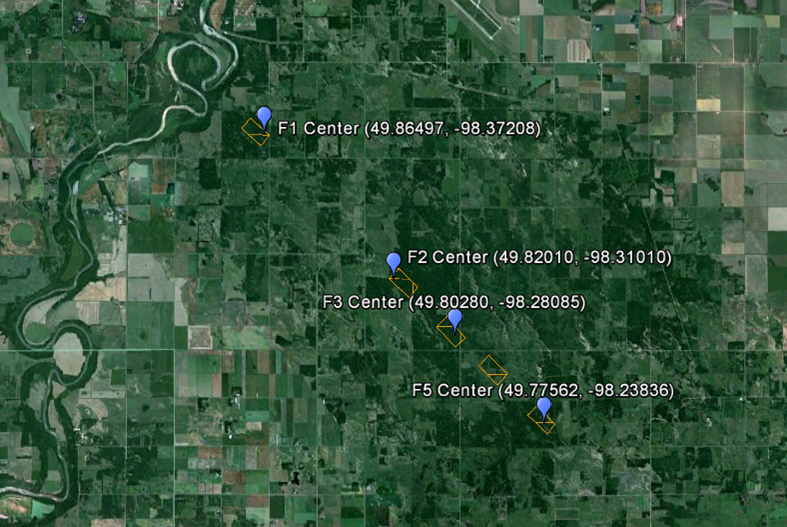 Column C:  Sample location (Location ID) within forest sitesColumn D&E:  GPS coordinates of sample location (lat, long)Colum F – I:  Organic soil thickness (in inches) at four corners of a 10 inch quadrat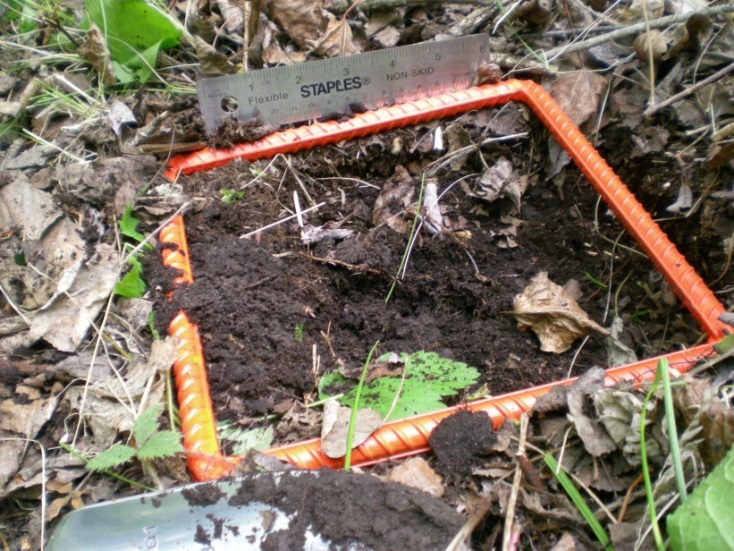 Column J – L:  Three soil moisture measurements at 5 cm depthColumn M:  Probe type used in soil moisture measurement (hydra or theta probe)Column N:  Surface temperature measurement (T0) in degrees CelsiusColumn O:  Temperature measurement at 5 cm (T5) in degrees CelsiusColumn P:  Temperature measurement at 10 cm (T10) in degrees CelsiusColumn Q – V:	Column Q&R:  Real and imaginary part of dielectric constant for first soil moisture sample (Column J)Column S&T:  Real and imaginary part of dielectric constant for second soil moisture sample (Column K)Column U&V:  Real and imaginary part of dielectric constant for third soil moisture sample (Column L)